附件1宁夏气象局2020年度公开招聘全日制普通应届高校毕业生专业类别范围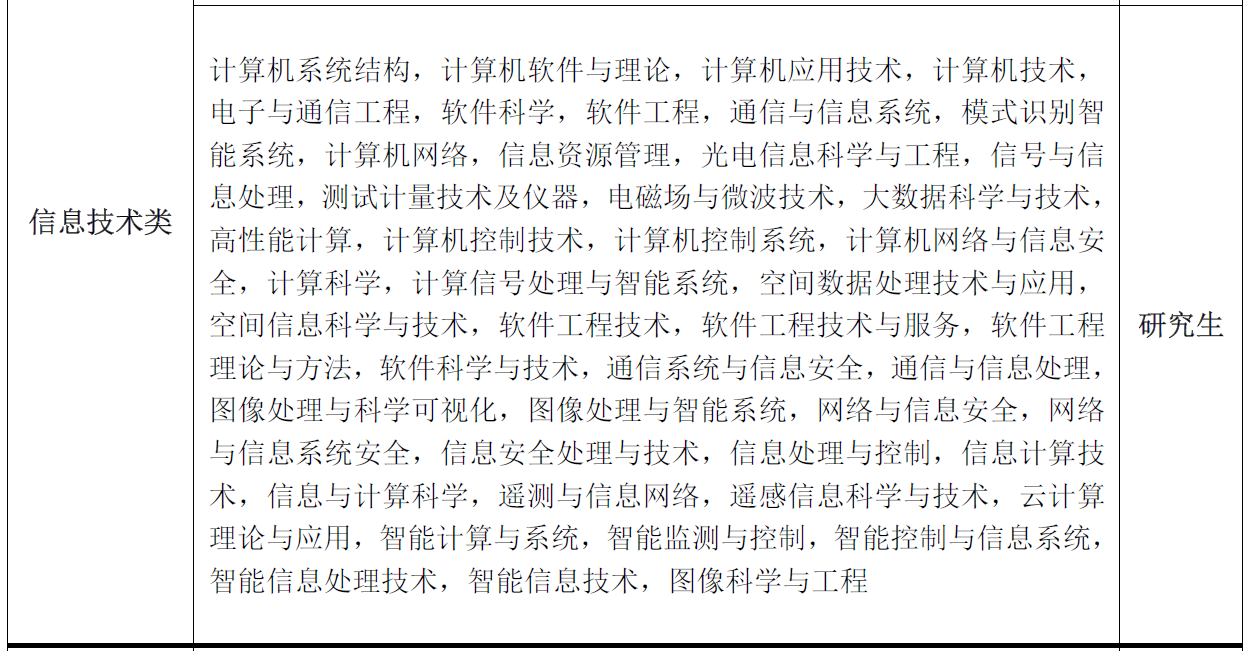 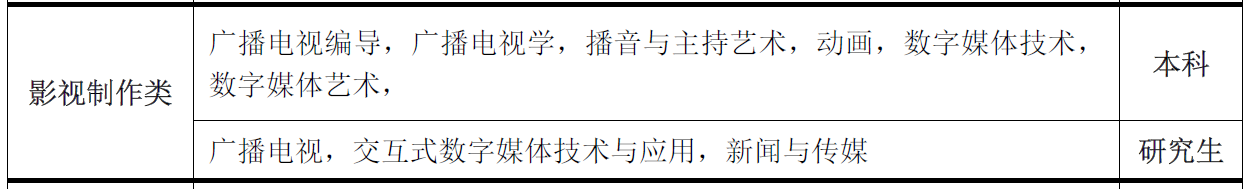 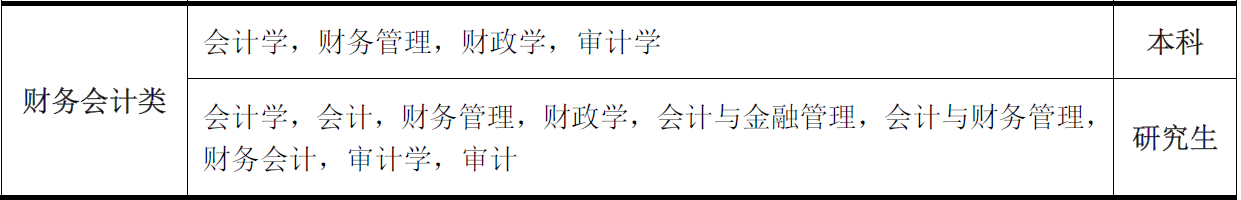 